Kinematics of males Eupalaestrus weijenberghi (Araneae, Theraphosidae) locomotion on different substrates and inclines Valentina Silva-Pereyra1, C. Gabriel Fábrica1, Carlo M. Biancardi2, Fernando Pérez-Miles3  1 Unidad en Biomecánica de la Locomoción Humana, Departamento de Biofísica, Facultad de Medicina, Universidad de la República, Montevideo, Uruguay.2 Laboratorio de Biomecánica y Análisis del Movimiento, Departamento de Ciencias Biológicas, CenUR L.N., Universidad de la República, Paysandú, Uruguay. 3 Sección Entomología, Facultad de Ciencias, Universidad de la República, Montevideo, Uruguay.Corresponding author: Valentina Silva-PereyraE-mail: valentinasilva@fmed.edu.uySupplementary document 1Muti-segment body models of the spiderLet , ),  be the  spatial coordinates of marker over the fovea  in time, and , ) the derivatives of   and  ) respectively. The movement direction of  in the plane restrained by -axis and -axis, is defined by an angle  formed by the speed vector (,)) and the -axis (Figure 1), it was defined as . It was assumed that the longitudinal mean line of the cephalothorax was parallel to the speed vector.For between 1 and 4,  is the distance between the fovea and the pair of legs  on the longitudinal midline of the cephalothorax and  is the distance between the coxa  and the longitudinal midline of the cephalothorax.  takes the value 1 for the right legs and 2 for the left legs. Let  be the virtual marker corresponding to the leg , its vector of spatial coordinates is: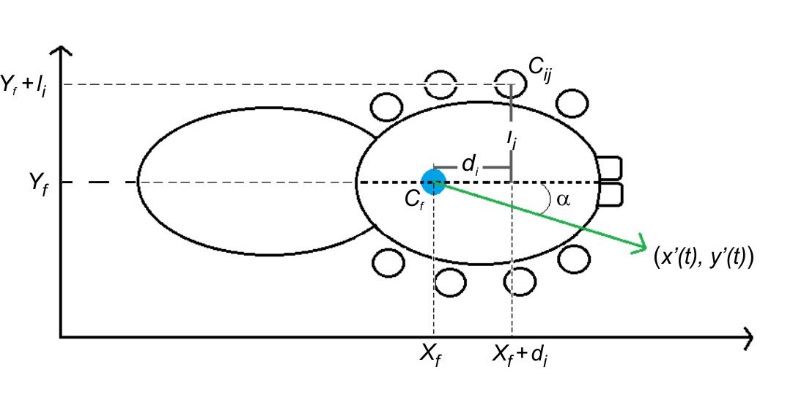  ;with ,   and   for ;and ,   and   for  .For  between 1 and 3, take the value 1 for the most distal segment, 2 for the middle segment and 3 for the proximal segment. Let  be the coordinates vector of the proximal marker of the segment  of the leg  in each instant of the cycle,  the coordinates vector of the distal marker and  the mean mass of the segment  of the pair of leg , the special coordinate of segments centre of mass of each leg is: .The mean mass of the cephalothorax-abdomen-coxae-trochanters is , the centre of mass of whole body was calculated as a function of time:,their spatial coordinates are , , .The trajectories of  were used to calculate work and energy according to Willems et al. (1995). The vertical energy was considered as the sum of potential energy and vertical kinetic energy. The forward energy as the sum of forward and lateral kinetic energy. From the sum of increments of vertical and forward energy, the minimum external positive work was obtained . The vertical work  and the forward work  were calculated from the sum of vertical and forward increases respectively; all were normalized with  and the distance traveled. Also we quantify the recovery , the exchange of energy by pendular mechanism at the centre of mass.To calculate the segments kinetic energy of each leg we considered each segment as a solid cylinder with its axis of rotation on the proximal end, its radius of gyration was:with  is the length of segments and  their radius.The internal work , was obtained assuming energy transfer among the segment of each leg, from the sum of the increments of the curves in time of kinetic energy of each leg. Also was standardized on  and the distance travelled. The mechanical work was calculated as the algebraic sum of internal and external work.Finally, the mean height of the centre of mass () was defined as the mean of the  vector. The step length () of a locomotion cycle was calculated as:   .And the relative step length by dividing the step length over .Table 1. Measures of cephalothorax and abdomen (n = 12, mean±s.d.)Table 2. Measures and inertial parameter of segments leg (n = 12, mean ± S.D.).Original measurementsThe average values of the cephalothorax measures used to build our multi-articulated mechanical models of tarantula body are presented in the table 1. The distance fovea and the distances I to IV were taken from the insertion of the leg to the clypeus over longitudinal midline of the cephalothorax, so each was the distance fovea less the distance for the leg . The width I to IV correspond to the double of each  The mass reporter here correspond to the cephalothorax plus the abdomen.The table 2 show the average values of the limb segments measures. ReferencesWillems PA, Cavagna GA, Heglund NC. 1995 External, internal and total work in human locomotion. J. Exp. Biol. 198, 379–393.Measures of  cephalothoraxMeasures of  cephalothoraxDistance fovea (mm)10.29±0.45Distance  I (mm)1.58±0.37Distance II (mm)5.79±0.58Distance III (mm)11.57±0.88Distance IV (mm)15.65±1.20Width I (mm)11.32±1.73Width II (mm)13.99±0.94Width II (mm)13.04±1.38Width IV (mm)9.60±1.40Mass  (10-2 g)  219±23SegmentLegDiameter (mm)Length (mm)Mass (10-2g)Center of mass (%)Radius of gyration (mm)Moment of inertiaFemurI2.35±0.3714.12±0.7071±1643.8±15.94.111.20FemurII2.35±0.3712.91±0.6158±1251.3±15.73.770.82FemurIII2.35±0.3711.48±0.6368±1753.6±8.83.360.77FemurIV2.35±0.3714.13±0.7167±2855.3±12.73.761.14Patella-tibiaI2.40±0.272.25±0.4416.87±0.7365±1239.4±5.64.901.56Patella-tibiaII2.40±0.272.25±0.4415.11±0.5645±1329.6±8.24.400.87Patella-tibiaIII2.40±0.272.25±0.4413.59±0.4943±1533.0±6.43.800.68Patella-tibiaIV2.40±0.272.25±0.4418.52±0.5970±1938,7±16,25.262.02MetatarsusI1.41±0.1610.11±0.5816±0.455.2±16.92.930.22MetatarsusII1.41±0.169.95±0.5414±0.553.4±12.12.400.18MetatarsusIII1.41±0.1611.18±0.3217±0.648.2±17.23.250.26MetatarsusIV1.41±0.1616.96±0.6036±2347.4±21.94.681.11TarsusI10±0.3TarsusII0.8±0.3TarsusIII0.8±0.4TarsusIV10±0.2